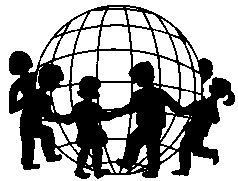 O M E POrganisation Mondiale pour l´Éducation PrésoclaireWorld Organization for Early Childhood EducationOrganización Mundial para Czech Republic National CommitteeČeský výbor světové organizace pro předškolní výchovuPOZVÁNKA NA ČLENSKOU SCHŮZI, která se konádne 27. 3. 2015 v 11,00v Pedagogickém muzeu J.A. KomenskéhoValdštejnská  161/20, Praha 1PROGRAM:11,00 – 11,20Úvodní slovo, zhodnocení aktivit ČV OMEP za rok 2014Přednesení a schválení  výroční zprávy za rok 2014  PhDr. Dana Moravcová, Ph.DPřednesení a schválení hospodaření za rok 2014Mgr. Jana VaníčkováPřednesení a schválení zprávy revizní komiseMgr. Jaromíra Pavlíčková a Ivana ŠvejcarováPřednesení a schválení plánu činnosti pro rok 2015                          PhDr. Dana Moravcová, Ph.DSchválení aktualizovaných stanov dle NOZ11,20 – 11,30           Informace o systému předškolního vzdělávání v Anglii.           Philip Selbie11,30 -11,45           Informace z MŠMT           Mgr. at Mgr. Jaroslava Vatalová11,45 – 12,05Podmínky vzdělávání dvouletých dětíBc. Hana Splavcová, NÚV12,05 – 12,45      Volby do předsednictvaSestavení volební komise, volba předsedy VKPředstavení kandidátůHlasováníSeznámení s výsledky voleb12,45 – 13,45           Přednáška:Komunikace školy s rodinouPhDr. Ladislava Lažová13,45 – 14,00          Dotazy, diskuse.           Usnesení členské schůze14,00 – 14,30            ObčerstveníDo Pedagogického muzea se dostanete Metrem A do zastávky Malostranská, odtud nejlépe pěšky Valdštejnskou ulicí směr Malostranské náměstí (cca 300 metrů).Na členské schůzi budete mít možnost uhradit členský příspěvek na rok 2015 ve výši 300,- Kč.Pro členy ČV OMEP je účast zdarma. VŠECHNY SRDEČNĚ ZVEME!